Trillium MX-5 Miata Club& Vermont Miata Club2023 Lake Placid TourFriday May 19 to Monday May 22, 2023 (May 9 version)Daily Itinerary & Groups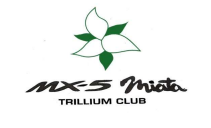 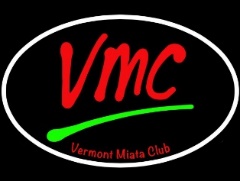 Tour Rules (PLEASE READ CAREFULY)Canadians – Bring your PASSPORT!All participants are strongly encouraged to be fully vaccinated & should take measures they feel necessary to reduce chances of COVID, including social distancing, masking & outdoor dining.Participation in the tour is solely at the participant’s risk.If you are leaving your group for any reason let your group leader know in advance.Safe operation of your vehicle is your responsibility and should be your primary consideration at all times.Never drive beyond your comfort level. If the pace of the tour exceeds your comfort level advise the lead by CB immediately.Do not pass other vehicles until you can safely do so.Do not pass other cars in your group. Remain in the same order.Do not blindly follow the car ahead. Be aware of and check road conditions and the location of other vehicles at all times.Leave sufficient room between your vehicle and the vehicle in front for stopping at all times.Obey the laws of the state that we are travelling in.Arrive at departure point & start each day with a full tank of gas.We ask everyone to refrain from drinking alcohol during breaks and lunch stops while on tour. Don’t drink and drive.ABOVE ALL DRIVE SAFELY  WITHIN YOUR COMFORT LEVELHAVE A SAFE TOUR!Thursday May 18/Friday May 19, 2023For those travelling in a group from Quality Inn & Conference Centre Kingston Central onlyA few last-minute reminders:Print and bring with you the tour material and route maps (no extra copies will be available). The only copies that you will have are those that you print off the website.Make sure your gas tank is full for departure as you arrive at the Fireside InnCanadians - Bring your passports!!!Group leaders are free to plan changes to the suggested routes.Day’s Itinerary SummaryThe following is a summary of the day’s activities based on the suggested route. See the detailed route map for the specific suggested driving directions for the day.If, for any reason, you are going to be late for departure out of the parking lot, please call: Gary Svoboda’s cell on Thursday morning before 10 am (519-221-5789) or Mike Taberner’s cell on Friday morning before 10 am (705-718-3667)Groups from Kingston to Lake Placid (Turn by Turn – see page 11)Thursday May 18, 2023; or Friday May 19, 2023 For those travelling in a group from Kingston Quality Inn onlyGroups & CB Channels (L = Lead, S = Sweep) (CB channel at top of column)							Thu-1	     		Thu-2			Fri-1	       	Driver			Co-Pilot		CB-5	      		CB-7			CB-5     		Liz Burns						SJackie Evans-Poirier				xMary Howes					xDick Kumamoto					xCathi McDougall					xGail Richard					xRose Stipanitz					LDonna Swanson					xCarol Burrows		Cathy Bygrave					x				 Bruce Cowan		Ann Cowan		(mtg in pkg lot)		SJoel Daiter		Bonnie Shaul-Daiter	(mtg in pkg lot)		MS	Jim Deschamps					(Mtg in pkg lot)		xWayne Higson		Robin Higson					xHenry Kay								x 	Gaetano Luciano								xMac MacFarlane		Jean MacFarlane					xRon Niemeyer		Yvonne Niemeyer				xKevin Rabelais		Anna Andolfo-Rabelais				x Allen Stiehl		MaryLynn Swagerman				xGary Svoboda		Leah Bozic					L 			Mark Upton		Christine Upton					xRick Vender								xElius Caruso											x (mtg in pkg lot)Michael Cole											S Al Oldfield											LJamie Wynne											x	Total Cars in Group				8 	        		14			4	          	 Those travelling on their own or in other groups – Likely arriving Thursday evening: Tim & Shelley Bellamy (earlier), Gino Candussi, Ted Floyd, Terry & Donann Glancy, Bob & Carol Holt, Doug & Joanne MacKenzie, Al Johnston & Marilyn Parsons, Gary Kornstein & Grace Correia, Dick & Dan Sorrentino, Ron & Lorie Winter - (10 cars)Those travelling on their own or in other groups – Likely arriving Friday evening: Greg & Leigh-Anne Gill, Kevin & Doug Palmer, Darrell & Megan Stokes, Pat & Monique Sullivan, Ken Ufkes & Caroline Tapper(5 cars)VMC cars joining us at the Lake House in Lake Placid: Pat & Jean Kennedy, Mark & Kathy Wheel, Edward & Jane Vizvarie (Thurs), Tom & Betty LaPierre, Bruce & Diane Clemens (5 cars)46 cars in total!!! (44 rooms with 72 people booked in Lake House)Friday, May 19, 2023 – in Lake Placid, NYEARLY BIRD TOUR (Turn by Turn – see page 12)(For those who arrive in Lake Placid Thursday afternoon ONLY)Departing Friday morning from the Lake House. We will have a relaxed start time of 10:00AM from the hotel parking lot (in three groups) and it will be a 45-minute ride to our one and only bio-break of the morning, at Stewarts Shop and the Dollar Store. After the bio-break it’ll be roughly 1.5 hrs driving time to Charlies Inn. Group Leaders be advised the driveway to Charlie’s is easy to miss. If you cross the railroad tracks you have gone too far, turn around and the sign will be on your right.  After lunch it’s only about half an hour back to the hotel and downtown Lake Placid.		       Group						1		2		3	                 Driver		Co-Pilot				CB-3		CB-5		CB-12	  Tim Bellamy		Shelley Bellamy			S			 Liz Burns 				 				SCarol Burrows	Cathy Bygrave			xGino Candussi					xBruce Clemens	Diane Clemens			x							Bruce Cowan		Ann Cowan			x							 Joel Daiter		Bonnie Shaul-Daiter	 					MS 		Jim Deschamps				 	x					 Jackie Evans-Poirier					x		Ted Floyd				 		x						Terry Glancy		Donann Jeffrey 			x				 Wayne Higson	Robin Higson			xBob Holt		Carol Holt		 	x		Mary Howes								xAl Johnston		Marilyn Parsons					x		 			Henry Kay					 			xPat Kennedy		Jean Kennedy				 	xGary Kornstein	Grace Correia					x					 Dick Kumamoto							xTom Lapierre	Betty Lapierre					L	 Gaetano Luciano							x					 Mac MacFarlane	Jean MacFarlane					x	 				Doug MacKenzie	Joanne MacKenzie				xCathi McDougall									SRon Niemeyer	Yvonne Niemeyer				x				 Kevin Rabelais	Anna Andolfo-Rabelais						xGail Richard 										xDick Sorrentino	Dan Sorrentino 							x	 Allen Stiehl		MaryLynn Swagerman						xRose Stipanitz			 						xGary Svoboda	Leah Bozic							L			 Donna Swanson	 				 				x	 		Mark Upton		Christine Upton							xRick Vender										x			 Ed Vizvarie		Jane Vizvarie			L				x	 Mark Wheel		Kathy Wheel							x			 Ron Winter		Lorie Winter				 			x			Total Cars in Group					12		12		13  		(37)Saturday, May 20, 2023 – In New York & Vermont (Turn by Turn – see page 15)Day’s Itinerary SummaryThe following is a summary of the day’s activities based on the suggested route. See the detailed route map for the specific suggested driving directions for the day.Today’s ride will cover some new - and some familiar roads. Starting at 9:00AM in the hotel parking lot we will pick our way across part of the Adirondacks to Vermont, where will be going through Appalachian Gap to our lunch location at Fire & Ice, in Middlebury. Unlike yesterday, this restaurant is totally in the 21st century. Our one and only bio-break this morning is a bladder challenging 1.5 hours into the trip so plan your coffee accordingly. Total driving time to our Lunch location is approx. 3.5 hours. After lunch we head back to NY via some of the roads we just travelled, but mostly on new roads.Note: Members that do not wish to participate in indoor dining at this stop are advised to bring/purchase a picnic lunch ahead of time or look for takeout food in Middlebury. If this is your plan, please advise your group leader, and make arrangements as to the time and location when you will meet up with them for the return trip or advise them if you plan to drive back to the hotel on your own.Our return to Lake Placid will take 1 hour and 40 minutes, with a bio-break after about 1 hour. Members are encouraged to stay in the groups they came in or advise their group leaders if they are not.Driving Groups - Saturday, May 20, 2023 Groups & CB Channels 	(L = Lead, S = Sweep) (CB channel at top of column)By Club			(Trillium – Black, Vermont – Green)		       Group						1	2	3	4	5	6	                 Driver			Co-Pilot			CB-3	CB-5	CB-12	CB-15	CB-17	CB-21	  Tim Bellamy		Shelley Bellamy			L			 Liz Burns 				 		SCarol Burrows		Cathy Bygrave				LGino Candussi						xElius Caruso						xBruce Clemens		Diane Clemens			x					 Michael Cole						x			 Bruce Cowan		Ann Cowan				S					Joel Daiter		Bonnie Shaul-Daiter	 			L			Jim Deschamps				 			x			 Jackie Evans-Poirier						x		Ted Floyd				 			x	Greg Gill			Leigh-Ann Gill				x			 Terry Glancy		Donann Jeffrey 					x		 Wayne Higson		Robin Higson					SBob Holt			Carol Holt		 				SMary Howes								xAl Johnston		Marilyn Parsons						L	 		Henry Kay					 					xPat Kennedy		Jean Kennedy			 		x		Gary Kornstein		Grace Correia							L		Dick Kumamoto								xTom Lapierre		Betty Lapierre						xGaetano Luciano									x			 Mac MacFarlane		Jean MacFarlane					 			S	Doug MacKenzie		Joanne MacKenzie					xCathi McDougall									xRon Niemeyer		Yvonne Niemeyer					x			 Al Oldfield								xKevin Palmer		Doug Palmer							S	 Kevin Rabelais		Anna Andolfo-Rabelais						xGail Richard 										xDick Sorrentino		Dan Sorrentino 							x	 Allen Stiehl		MaryLynn Swagerman						xRose Stipanitz											xDarrell Stokes		Megan Stokes	 		 					LPat Sullivan		Monique Sullivan								xGary Svoboda		Leah Bozic								x	 Donna Swanson	 				 						x		Ken Ufkes		Caroline Tapper								x	Mark Upton		Christine Upton								xRick Vender										x	 Ed Vizvarie		Jane Vizvarie						xMark Wheel		Kathy Wheel					x	 Ron Winter		Lorie Winter				xJamie Wynne				 		x	Total Cars in Group					7	7	8	8	8	8    (46)Sunday, May 21, 2023 – in New York (Turn by Turn – see page 19)Day’s Itinerary SummaryThe following is a summary of the day’s activities based on the suggested route. See the detailed route map for the specific suggested driving directions for the day.Tom says: Today is the day for the best roads. We will leave the hotel parking lot at 9:00AM and drive for 45 minutes to our first bio break, then on to Long Lake, NY where we will do lunch at the Adirondack Hotel, another time-gone-by sort of place that is new to us this year. Total driving time to lunch is 2.5 hours. In the town of Long Lake there is an almost must-see sort of store (Hoss's Country Corner) http://www.hossscountrycorner.com/ after lunch those who wish, may head there. Or you can return to Lake Placid with your group, which will take about 1 hour 15 minutes.Note: Members not wishing to participate in indoor dining at this stop are advised to bring/purchase a picnic lunch ahead of time & eat outdoors. If this is your plan, please advise your group leader, and make arrangements as to time & location when you will meet up with them for the return trip or advise them if you plan to drive back to the hotel on your own.There will be time to relax and shop in the afternoon, before we assemble for the group photo & Closing Banquet.Driving Groups - Sunday, May 21, 2023 Groups & CB Channels 	(L = Lead, S = Sweep) (CB channel at top of column)By Club			(Trillium – Black, Vermont – Green)		 Group							1	2	3	4	5	6                Driver		Co-Pilot				CB-3	CB-12	CB-15	CB-17	CB-21	CB-23	 Tim Bellamy		Shelley Bellamy					L		 Liz Burns 				 			SCarol Burrows		Cathy Bygrave					xGino Candussi						SElius Caruso							xBruce Clemens		Diane Clemens			x				 Michael Cole						x			 Bruce Cowan		Ann Cowan								xJoel Daiter		Bonnie Shaul-Daiter	 					xJim Deschamps				 					x	 Jackie Evans-Poirier					 		xTed Floyd				 			x	Greg Gill			Leigh-Ann Gill				x					 Terry Glancy		Donann Jeffrey 			x				 Wayne Higson		Robin Higson							LBob Holt			Carol Holt		 						MS Mary Howes									xAl Johnston		Marilyn Parsons					 		x		Henry Kay					 					SPat Kennedy		Jean Kennedy					S	 Gary Kornstein		Grace Correia				L				 Dick Kumamoto								xTom Lapierre		Betty Lapierre				x	 Gaetano Luciano								x				Mac MacFarlane		Jean MacFarlane						S			Doug MacKenzie		Joanne MacKenzie		xCathi McDougall											xRon Niemeyer		Yvonne Niemeyer						x		Al Oldfield											xKevin Palmer		Doug Palmer						x		 Kevin Rabelais		Anna Andolfo-Rabelais				xGail Richard 							x			 Dick Sorrentino		Dan Sorrentino 						x			Allen Stiehl		MaryLynn Swagerman		xRose Stipanitz											xDarryl Stokes		Megan Stokes	 		L		 				Pat Sullivan		Monique Sullivan							xGary Svoboda		Leah Bozic								L	 Donna Swanson	 				 				x			Ken Ufkes		Caroline Tapper				 				S	Mark Upton		Christine Upton								xRick Vender										x		Edward Vizvarie		Jane Vizvarie						L			Mark Wheel		Kathy Wheel							x		Ron Winter		Lorie Winter						xJamie Wynne				 				x					Total Cars in Group					7	7	8	8	8	8	  (46)Monday/Tuesday, May 22/23, 2023 - ReturnDay’s Itinerary SummaryFor those returning home on MondayDepart for home at your leisure. Consider teaming up with fellow club members who are leaving at about the same time. Design your own route home. Some suggestions…If you are looking to get back to Canada ASAP, consider crossing the border in upstate New York.If you are looking for a scenic drive home, consider driving through Adirondack State Park in NY.If your final destination is in Ontario west of Toronto, consider crossing the border at Buffalo, and avoiding driving through Toronto during a holiday weekend. In that case, Interstate I90 is a quick drive with plenty of rest stops. If you have some extra time, consider a 1 to 2-hour detour to one of the Finger Lakes.For those that are staying over on MondayThere are no pre-planned activities for the day.There are many towns and villages with sights to see and stuff to buy. If you are looking for a short excursion, consider downtown Lake Placid itself if you haven’t had time yet.  Enjoy yourself and drive safely!Phone Numbers & EmailGary Svoboda’s Cell			519-221-5789Gary Svoboda’s email			garysvoboda@rogers.com Gary Svoboda’s Home #		519-824-7456Lake House				518-523-4411Kingston Quality Inn			613-546-3661See you next year! Victoria Day Weekend - 2024Turn by Turn – Thursday or Friday for those Departing from Kingston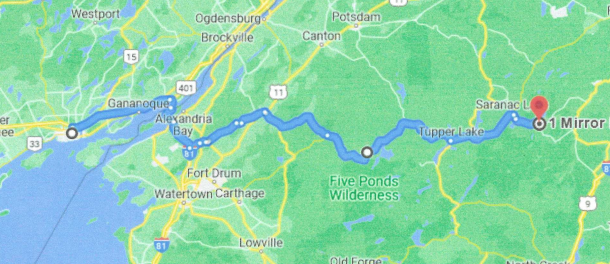 Departure – From Kingston Quality Inn – 33 Benson St Kingston, ON  Take ON-401 E and I-81 S to Oxbow Rd in Theresa, United States (1 hour 3 min /85.3 km)Use the right lane to merge onto ON-401 via the ramp to Brockville/CornwallTake the exit onto ON-137S toward I-81/ Hill Islan / Ontario / 1000 Island BridgeToll Road – entering USA	Continue onto I-81 S	Keep left to stay on I-81 S	Take Exit 49 for NY-411 toward Theresa/Lafargeville	Turn left onto NY-411 E	Continue straight onto State Route 26 S	Turn left onto Commercial Street	Continue onto Milee StreetFollow County Rd 22 and County Rd 52 to W Main St in Gouverneur (24 min (29.5 km) 	Turn left onto Oxbow Rd	Continue onto County Rd 22	Turn right onto County Rd 25	Continue onto County Rd 12/County Rd 52 (continue to follow County Rd 52)Turn right onto W Main St Follow NY-58 S to State Rte 3 E in Fine  (25 min (35.9 km) 	Turn left onto Hailesboro St	Turn right onto NY-58 S / William St (Continue to follow NY-58 S)Continue on State Rte 3 E to Saranac Lake  (1 hr 19 min (111 km) 	Suggested Lunch Stop (McDonald’s in Tupper Lake – ample parking)Turn left onto State Route 3 E	Turn left onto Mll St	Turn left onto State Route 3 E / Park StTake NY-86 E/Sara-Placid Rd to Mirror Lake Dr in Lake Placid  (14 min (14.0 km) 	Continue onto River St	Turn right onto Lake Flower Ave	Continue onto NY-86 E / Sara-Placid Rd	Turn left onto Mirror Lake Dr1 Mirror Lake Dr – Destination – The Lake House - Lake Placid, NY 12946, USA Approx TimeKm’s TravelledLocationCommentsThursday or Friday to Lake PlacidThursday or Friday to Lake Placid8:30-9:30BreakfastKingstonRecommending a later breakfast (included with hotel stay)10:15 AMKingstonGather at the Quality Inn parking lot – 33 Benson Street, Kingston, K7k 5W2 (613-546-3661)10:30 AM0DepartureKingston2 groups of cars leaves Kingston Thursday morning Thurs Group 1 (7 cars) - Rose Stipanitz – Lead, Liz Burns - SweepThurs Group 2 (15 cars) Gary Svoboda- Lead; Joel Daiter – Mid-Sweep; Bruce & Ann Cowan Sweep)Friday Group (4 cars) – Mike Taberner - Lead, Michael Cole - Sweep)11:30 AM49 km(30 mi)BorderAlexandria BayStopping briefly at the Duty Free GS to text Ed Vizvarie when we cross the border1:00-2:00 PM236 km(142 mi)LunchFowler, orStar Lake, orChildwold, orTupper LakeSuggested lunch stops – there are several places along the route as we go through the towns enroute to Lake Placid that we can stop. In the order that they will appear on the drive (roughly between 1 and 2 hours after crossing the border) NOT all guaranteed to be open.Fowler, NY - Bob’s Market & Diner -  1454 Co. Rd. 22 (315-287-4461) Star Lake – Twin Lakes Hotel – 4155 State Rte. 3 (315-848-2291)Childwold – Thirsty Moose Pub – 9754 State Rte. 3 (518-359-2540)Tupper Lake – Pine Grove Restaurant – 166 Main St (518-359-3669)Tupper Lake - McDonalds – 26 Demars BlvdTake your time with lunch – we can’t check in at Lake House until 4 pmAdirondack State ParkGroups travelling together with Leads and Sweeps4:00 PM275 km(171 mi)Hotel ArrivalLake PlacidLake House, 1 Mirror Lake Drive, Lake Placid, NY (NOTE: Check in time is 4 pm)Total travel time = Approximately 3.75 hours4:30-6:30 PMInformal gathering as we arriveThe Bar at Lake House  Once you check in, come and join us for a glass of wine or beer poolside. AND pick up your gear!Lake House Bar is expected to be OPEN from 3-7 pm todayThursday eveningDinnerLake PlacidFor those of you arriving early - you are on your own for dinner tonight. Please form your own groups and make sure that new members are included TimeKm’sLocationCommentsFriday 9:45 AMMeeting in Parking lotLake HousePlease be at the parking lot 15 minutes with a full tank of gas and ready to go before departure for briefing.Friday10:00 AM0Early Bird RunLake HouseA leisure run for about 36 cars, in 3 large groups, for the early arrivals. Three groups – Each with lead, mid-sweep and sweepApprox 10:4040 km(25 mi)Bio BreakAu Sable Forks, NYFriday bio break:4 N Main St, Au Sable Forks, NY - Stewart’s ShopsApprox 12:00 noon 121 km(75 mi)LunchLake ClearLunch at Charlie’s Inn, 44 Junction Rd, Lake Clear, NY Approx 2:30-3:00    187 km(116 mi) Back to HotelLake HouseReturn in groups or on your own. The Friday Early Bird Run is approx. 3 hrs driving time. Lake House Bar NOT open today – OK to BYOBDinnerLake PlacidForm your own groups & make sure that new members are included.Later After-DinnerLake PlacidOn your own – be it at the hotel or any of the nightspots in Lake Placid.  Approx TimeKm’s TravelledLocationComments7:00 –8:00 AMBreakfastDancing Bear Restaurant – Across road from Lake House (or choose one of the other many local breakfast eateries)8:30 AMMeeting with Leads & SweepsLake House Parking lotMeeting to discuss todays groups & plans8:35Group MeetingParking lotEverybody in attendance – 84 peoplePlease make sure you are ready to go with a full tank of gas. 8:40 AMGather in GroupsParking lotGathering in assigned groups in the parking lot. 8:45 AM 0Departure Lake Placid, NY Depart Lake House. We will depart in groups about 5 minutes apart. Please ensure FULL GAS TANK and EMPTY BLADDER prior to departure. 10:05 AM92 km(57 mi) Morning Bio-BreakBridport, NYSaturday morning bio break: waypoint #6 on routeStewarts in Port Henry (4300 South Main Street)Approx. 1-2 PM237 km(147 mi)Lunch Middlebury, VT Lunch is at Fire & Ice (26 Seymour St.) – in Middlebury, VTOr outdoor picnic dining nearby2:30 276 km(171 mi)AfternoonBio- BreakPort Henry, NYSaturday aft Biobreak: Waypoint #3 Stewart’s Shops, Port Henry, NYReturning approx. 4 pm354 km(219 mi) Lake HouseLake Placid, NY Return to Lake House in groups or on your own. If you are departing on your own, LET YOUR GROUP LEADER KNOW. Lake House Bar expected NOT to be open today – OK to BYOBDinnerOn your own this year – be it at the hotel or at any of the many great restaurants in Lake Placid. Please form your own groups and please see that new members are included. Approx TimeKm’s TravelledLocationComments7:00 –8:00 AMBreakfastDancing Bears RestaurantAcross road from Lake House (or choose one of the other many local breakfast eateries)8:30Leaders & Sweeps meetingLake House Parking LotMeeting to discuss todays groups & plans8:45Group MeetingParking LotEverybody in attendance – 84 peoplePlease make sure you are ready to go with a full tank of gas.8:55 AMGather in GroupsParking Lot Gather in assigned groups in the parking lot. Please remember that your driving groups are different from yesterday.9:00 AM 0Departure Lake Placid, NYDepart Lake House. We will depart in groups about 5 minutes apart. It is over 2 hours to the first Biobreak - please ensure FULL GAS TANK & EMPTY BLADDER prior to departure. Approx 9:4552 km(32 mi)Bio-breakElizabeth, NYBio-break at Stewart’s Shops, waypoint #7Approx.  11.10 AM113 km(70 mi) Bio-Break North Hudson, NYSecond bio break: waypoint #15 on route – Sunoco Station2919 US Route 9 - Gokeys outlet store12:30 -2:00 ish176 km (109 mi)LunchLong LakeLunch – Adirondack Hotel (Long Lake, NY) 1245 Main StreetTel: 518-624-4700 (Lunch will be Chicken, Pasta Prima Vera, Garden Salad, Peach Cobbler (dessert), coffee/tea/juiceOr outdoor picnic eating nearbyNo planned afternoon Bio-break3-3:15267 km(166 mi)ReturnLake HouseTotal day’s driving time- approx. 4 hours, 23 minutesEveningApprox 5:00-5:30 PM Group PhotoAssemble in the Lake House Parking LotDress Up for the Closing Banquet & Smile for the Camera!Wear your 2023 LP Shirts!If raining, go to Great Room in Lake House5:30-6:30Cocktail HourHigh Peaks Resort - Cocktail Hour RoomAcross the Road from Lake House – Go in Main EntranceAttendance by all tour members – this dinner is NOT optional4 Course Meal for ALL tour participants, plus tour wind-up activities and thank you’s.  7:00 – 8:30 PMClosing BanquetHigh Peaks Resort – Banquet Room Across the Road from Lake House – Go in Main EntranceAttendance by all tour members – this dinner is NOT optional4 Course Meal for ALL tour participants, plus tour wind-up activities and thank you’s.  After8:30 PMEvening – After BanquetLake PlacidOn your own – be it at the hotel or at any of the many great restaurants/bars in Lake Placid. Form your own groups and please see that new members are included. – Lake House Bar NOT expected to be open - BYOBRouteTrillium 2023 Thursday & FridayDistance276 kmExpected Travel Time3hrs, 28 minutes (plus border crossing)RouteTrillium 2022 FridayDistance116 mi, 187 kmExpected Travel Time2hours, 41 minutesBio-Break@ Stewarts – 40 km , 33 minutes from the startLunchCharlies Inn – 44 Junction Rd., Lake Clear – 153 km /95 mi from start, 2 hours 9 minutesRoute: Lake Placid Tour 2022 – Friday - Early Bird Tour (For those arriving on Thursday)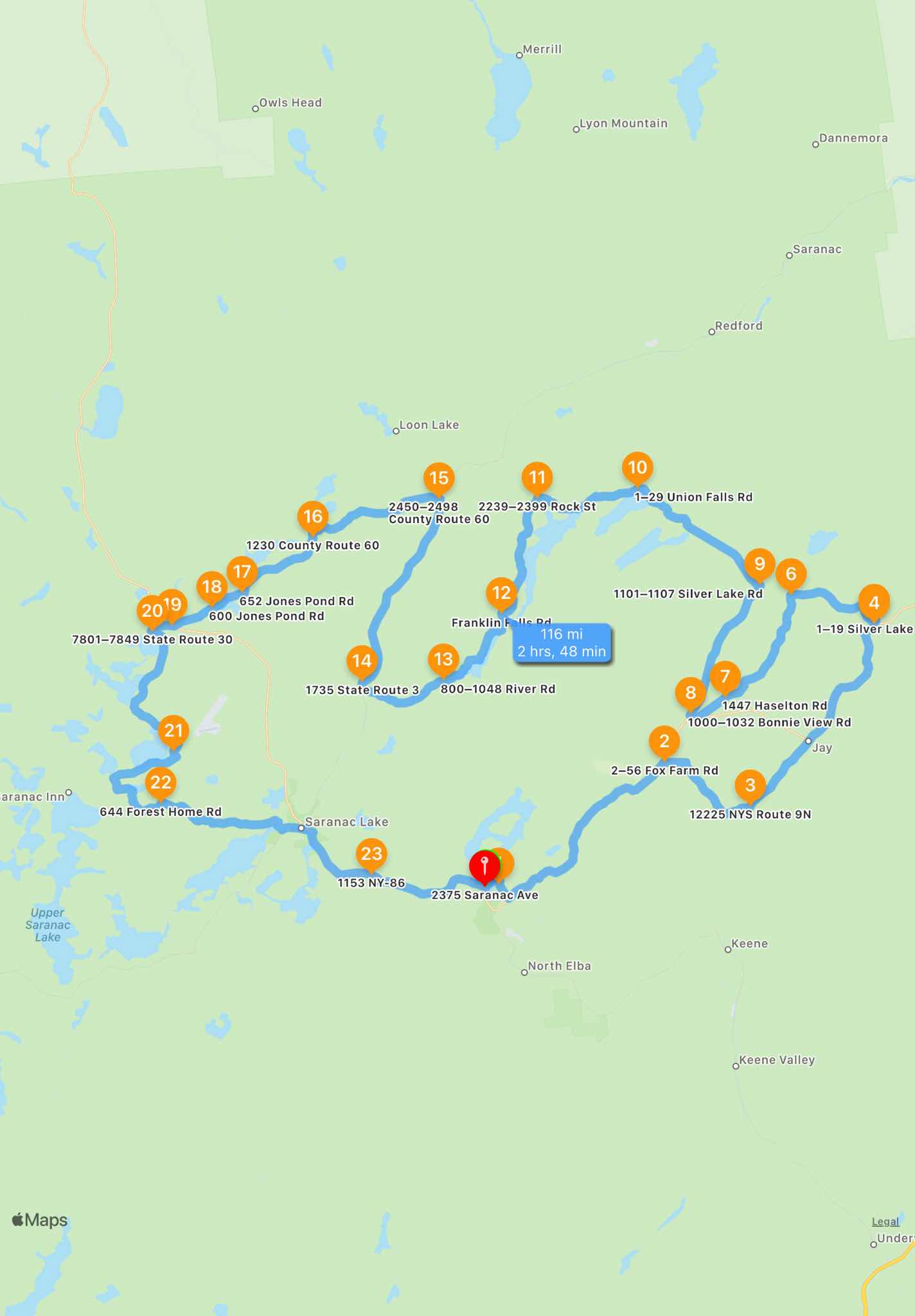 Route: Lake Placid Tour 2022 – Friday - Early Bird Tour (For those arriving on Thursday)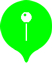 246 Mirror Lake Dr Lake Placid NY 12946 United States (address is for same complex as 1 Mirror Lake Rd)
Depart: Thu, 4/21/22, 11:10 PM (EDT)
Next: 134 Northwood Rd; From here: 1 mi, 2min0 ftProceed to the route1.6 kmTurn left onto Northwood Rd26 mArrive at the waypoint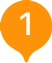 134 Northwood Rd Lake Placid NY 12946 United States
Arrive: Thu, 4/21/22, 11:12 PM (EDT)
From Start: 1 mi, 2min; Next: 2–56 Fox Farm Rd; From here: 9.7 mi, 12min1.1 kmTurn left onto Wilmington Rd14 kmTurn right onto Fox Farm Rd50 mArrive at the waypoint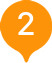 2–56 Fox Farm Rd Wilmington NY 12997 United States
Arrive: Thu, 4/21/22, 11:25 PM (EDT)
From Start: 11 mi, 15min; Next: 12225 NYS Route 9N; From here: 4.6 mi, 6min1.3 kmTurn right onto Springfield Rd5.8 kmTurn left onto NY-9N222 mArrive at the waypoint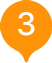 12225 NYS Route 9N Upper Jay NY 12987 United States
Arrive: Thu, 4/21/22, 11:32 PM (EDT)
From Start: 15 mi, 22min; Next: 5 N Main St; From here: 9.5 mi, 12min15 kmTurn left onto NY-9N0.4 kmContinue onto N Main St43 mArrive at the waypoint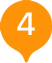 5 N Main St Au Sable Forks NY 12912 United States
Arrive: Thu, 4/21/22, 11:44 PM (EDT)
From Start: 25 mi, 34min; Next: 1–19 Silver Lake Rd; From here: 0.2 mi, <1minRest stop bio break – Stewarts Shops225 mTurn left onto Silver Lake Rd91 mArrive at the waypoint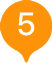 1–19 Silver Lake Rd Au Sable Forks NY 12912 United States
Arrive: Thu, 4/21/22, 11:45 PM (EDT)
From Start: 25 mi, 35min; Next: 1–15 Haselton Rd; From here: 3.9 mi, 5min1.2 kmKeep left onto Silver Lake Rd5 kmTake a slight left turn onto Silver Lake Rd85 mArrive at the waypoint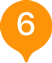 1–15 Haselton Rd Au Sable Forks NY 12912 United States
Arrive: Thu, 4/21/22, 11:51 PM (EDT)
From Start: 29 mi, 40min; Next: 1447 Haselton Rd; From here: 5.4 mi, 7min65 mTurn left onto Haselton Rd8.6 kmArrive at the waypoint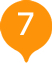 1447 Haselton Rd Wilmington NY 12997 United States
Arrive: Thu, 4/21/22, 11:59 PM (EDT)
From Start: 34 mi, 48min; Next: 1000–1032 Bonnie View Rd; From here: 1.7 mi, 3min2.1 kmTurn right onto NY-860.6 kmTurn right onto Bonnieview Rd109 mArrive at the waypoint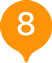 1000–1032 Bonnie View Rd Wilmington NY 12997 United States
Arrive: Fri, 4/22/22, 12:02 AM (EDT)
From Start: 36 mi, 52min; Next: 1101–1107 Silver Lake Rd; From here: 5.9 mi, 7min9.5 kmTurn left onto Silver Lake Rd35 mArrive at the waypoint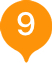 1101–1107 Silver Lake Rd Schuyler Falls NY 12912 United States
Arrive: Fri, 4/22/22, 12:10 AM (EDT)
From Start: 42 mi, 1hr; Next: 1–29 Union Falls Rd; From here: 6.5 mi, 7min10 kmContinue onto Union Falls Rd47 mArrive at the waypoint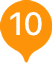 1–29 Union Falls Rd Saranac NY 12912 United States
Arrive: Fri, 4/22/22, 12:18 AM (EDT)
From Start: 49 mi, 1hr, 7min; Next: 2239–2399 Rock St; From here: 4.4 mi, 7min4.9 kmContinue onto Alder Brook Rd2 kmTurn left onto Rock St41 mArrive at the waypoint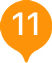 2239–2399 Rock St Au Sable Forks NY 12912 United States
Arrive: Fri, 4/22/22, 12:25 AM (EDT)
From Start: 53 mi, 1hr, 15min; Next: Franklin Falls Rd; From here: 5.3 mi, 10min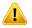 May include unpaved roads8.5 kmTurn left onto Franklin Falls Rd39 mArrive at the waypoint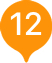 Franklin Falls Rd Bloomingdale NY 12913 United States
Arrive: Fri, 4/22/22, 12:36 AM (EDT)
From Start: 58 mi, 1hr, 26min; Next: 800–1048 River Rd; From here: 4.2 mi, 7min1.3 kmTake a slight right turn onto River Rd5.5 kmArrive at the waypoint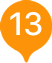 800–1048 River Rd Bloomingdale NY 12913 United States
Arrive: Fri, 4/22/22, 12:43 AM (EDT)
From Start: 62 mi, 1hr, 33min; Next: 1735 State Route 3; From here: 3.9 mi, 5min6.2 kmTurn right onto NY-324 mArrive at the waypoint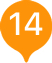 1735 State Route 3 Bloomingdale NY 12989 United States
Arrive: Fri, 4/22/22, 12:49 AM (EDT)
From Start: 66 mi, 1hr, 39min; Next: 2450–2498 County Route 60; From here: 8.4 mi, 9min13 kmTurn left onto CR-6054 mArrive at the waypoint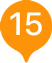 2450–2498 County Route 60 Vermontville NY 12989 United States
Arrive: Fri, 4/22/22, 12:58 AM (EDT)
From Start: 75 mi, 1hr, 48min; Next: 1230 County Route 60; From here: 5.8 mi, 7min9.4 kmArrive at the waypoint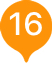 1230 County Route 60 Vermontville NY 12989 United States
Arrive: Fri, 4/22/22, 1:06 AM (EDT)
From Start: 80 mi, 1hr, 56min; Next: 652 Jones Pond Rd; From here: 3.9 mi, 5min6.2 kmTurn right onto CR-31122 mThe waypoint is on your left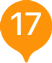 652 Jones Pond Rd Rainbow Lake NY 12970 United States
Arrive: Fri, 4/22/22, 1:11 AM (EDT)
From Start: 84 mi, 2hrs, 1min; Next: 600 Jones Pond Rd; From here: 1.4 mi, 2min2.2 kmArrive at the waypoint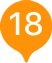 600 Jones Pond Rd Paul Smiths NY 12970 United States
Arrive: Fri, 4/22/22, 1:13 AM (EDT)
From Start: 86 mi, 2hrs, 3min; Next: 144–200 State Highway 86; From here: 1.8 mi, 2min2.7 kmTurn right onto NY-86124 mArrive at the waypoint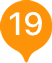 144–200 State Highway 86 Paul Smiths NY 12970 United States
Arrive: Fri, 4/22/22, 1:15 AM (EDT)
From Start: 88 mi, 2hrs, 5min; Next: 7801–7849 State Route 30; From here: 1 mi, 1min1.4 kmTurn left onto NY-30104 mArrive at the waypoint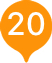 7801–7849 State Route 30 Paul Smiths NY 12970 United States
Arrive: Fri, 4/22/22, 1:17 AM (EDT)
From Start: 88 mi, 2hrs, 7min; Next: 16 Junction Rd; From here: 6.5 mi, 7min5.6 kmKeep left onto NY-30 (may be labelled Junction Rd)4.8 kmTurn left onto Junction Rd16 mArrive at the waypoint. Then, turn around when possible.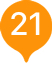 16 Junction Rd Saranac Lake NY 12983 United States
Arrive: Fri, 4/22/22, 1:24 AM (EDT)
From Start: 95 mi, 2hrs, 14min; Next: 644 Forest Home Rd; From here: 6 mi, 8minLunch – Charlie’s Inn, 44 Junction Rd, Lake Clear NY 16 mTurn left onto NY-30383 miTurn right onto NY-304.4 kmTurn left onto CR-184.8 kmArrive at the waypoint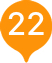 644 Forest Home Rd Lake Clear NY 12945 United States
Arrive: Fri, 4/22/22, 1:33 AM (EDT)
From Start: 101 mi, 2hrs, 23min; Next: 1153 NY-86; From here: 10 mi, 16min8.2 kmTurn right onto Ampersand Ave197 mTurn left onto Edgewood Rd0.5 kmTurn left onto NY-31.7 kmContinue onto River St0.4 kmTurn right onto Lake Flower Ave6 kmKeep left onto NY-864.8 kmKeep left onto Saranac Ave2.6 kmArrive at the destination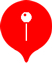 2375 Saranac Ave Lake Placid NY 12946 United States
Arrive: Fri, 4/22/22, 1:58 AM (EDT)
Completed: 116 mi, 2hrs, 48minRouteTrillium 2022 SATURDAY MorningDistance235 km, 146 miExpected Travel Time3hrs, 21minBio-BreakStewarts – 92 km/57 mi, 1 hour 18 minutes from startLunchFire and Ice – 235 km/146 mi, 3 hours 20 min from startRoute: Lake Placid Tour 2022 - SATURDAY Morning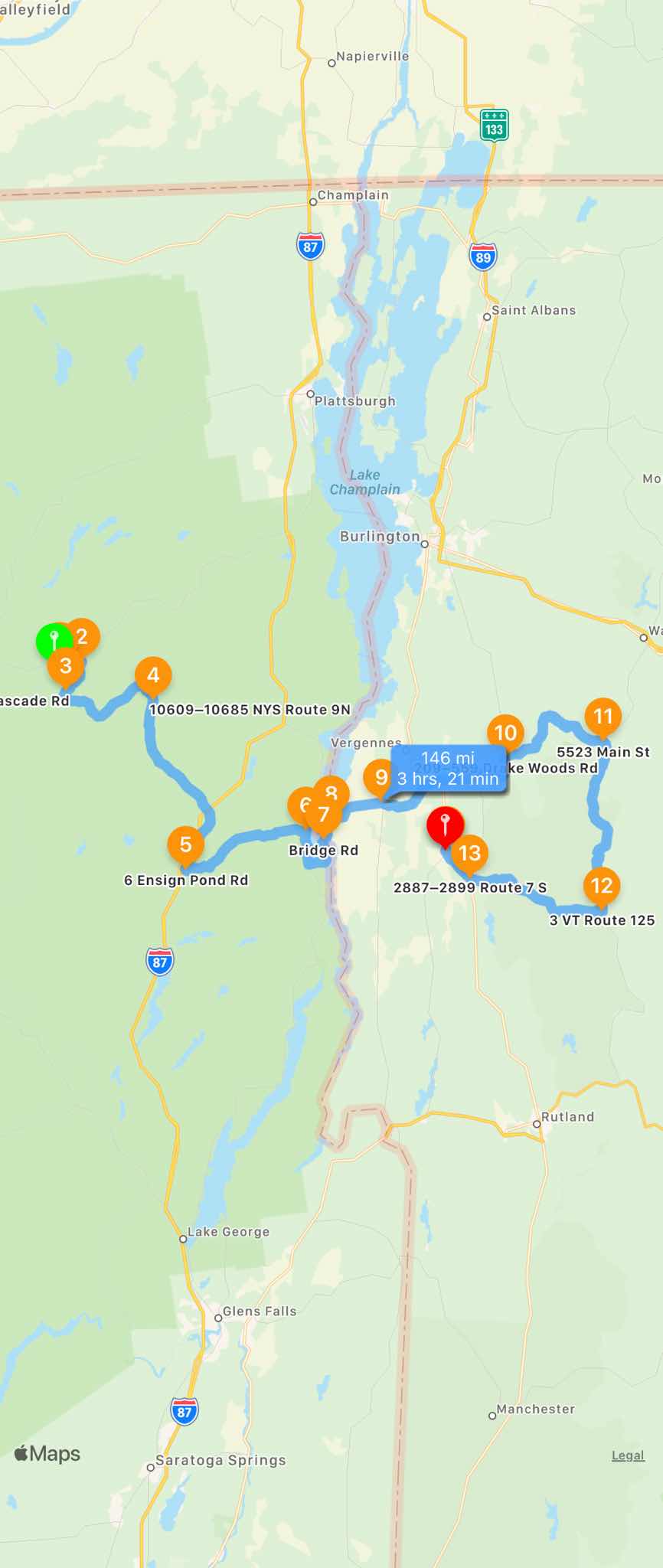 Route: Lake Placid Tour 2022 - SATURDAY Morning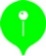 246 Mirror Lake Dr Lake Placid NY 12946 United States
Depart: Thu, 4/21/22, 11:10 PM (EDT)
Next: 134 Northwood Rd; From here: 1 mi, 2min0 mProceed to the route1.6 kmTurn left onto Northwood Rd40 mArrive at the waypoint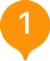 134 Northwood Rd North Elba NY 12946 United States
Arrive: Thu, 4/21/22, 11:12 PM (EDT)
From Start: 1 mi, 2min; Next: 728–898 River Rd; From here: 3 mi, 4min1.1 kmTurn left onto Wilmington Rd3.7 kmTurn right onto River Rd54 mArrive at the waypoint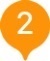 728–898 River Rd North Elba NY 12946 United States
Arrive: Thu, 4/21/22, 11:17 PM (EDT)
From Start: 4 mi, 6min; Next: 5331–5399 Cascade Rd; From here: 4 mi, 7min6.4 kmTurn left onto Cascade Rd66 mThe waypoint is on your right5331–5399 Cascade Rd North Elba NY 12946 United States
Arrive: Thu, 4/21/22, 11:24 PM (EDT)
From Start: 8 mi, 14min; Next: 10609–10685 NYS Route 9N; From here: 13 mi, 16min21 kmArrive at the waypoint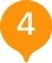 10609–10685 NYS Route 9N Keene NY 12942 United States
Arrive: Thu, 4/21/22, 11:40 PM (EDT)
From Start: 21 mi, 30min; Next: 6 Ensign Pond Rd; From here: 21 mi, 25min4.2 kmKeep left onto NY-7315 kmContinue onto US-9 S14 kmTurn left onto Caza Turn Rd258 mTurn left onto Ensign Pond Rd98 mArrive at the waypoint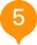 6 Ensign Pond Rd North Hudson NY 12855 United States
Arrive: Fri, 4/22/22, 12:06 AM (EDT)
From Start: 43 mi, 55min; Next: 4299 Main St; From here: 15 mi, 23min15 kmTurn right onto Windy Hill Rd6.4 kmContinue onto Broad St2.2 kmTurn right onto Main St153 mArrive at the waypoint4299 Main St Port Henry NY 12974 United States
Arrive: Fri, 4/22/22, 12:30 AM (EDT)
From Start: 57 mi, 1hr, 19min; Next: Bridge Rd; From here: 7.7 mi, 9minBiobreak – Stewarts, Port Henry – 4300 South Main Street5.8 kmTurn left onto Bridge Rd6.6 kmContinue onto Vermont Rte 17 W8 mArrive at the waypointBridge Rd Crown Point NY 12928 United States
Arrive: Fri, 4/22/22, 12:39 AM (EDT)
From Start: 65 mi, 1hr, 29min; Next: 5901–6015 VT Route 17 W; From here: 2.4 mi, 3min3.9 kmArrive at the waypoint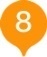 5901–6015 VT Route 17 W Bridport VT 05491 United States
Arrive: Fri, 4/22/22, 12:43 AM (EDT)
From Start: 68 mi, 1hr, 32min; Next: 2700–2998 VT Route 17 E; From here: 6 mi, 7min9.6 kmContinue onto VT-1750 mArrive at the waypoint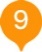 2700–2998 VT Route 17 E Addison VT 05491 United States
Arrive: Fri, 4/22/22, 12:50 AM (EDT)
From Start: 74 mi, 1hr, 40min; Next: 209–559 Drake Woods Rd; From here: 16 mi, 22min12 kmTurn right onto Ethan Allen Hwy193 mTurn left onto Main St4.7 kmKeep left onto Main St9.4 kmTurn right onto Drake Woods Rd340 mThe waypoint is on your left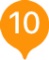 209–559 Drake Woods Rd Bristol VT 05443 United States
Arrive: Fri, 4/22/22, 1:13 AM (EDT)
From Start: 90 mi, 2hrs, 3min; Next: 5523 Main St; From here: 16 mi, 23min25 kmTurn right onto Main St152 mArrive at the waypoint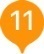 5523 Main St Waitsfield VT 05673 United States
Arrive: Fri, 4/22/22, 1:37 AM (EDT)
From Start: 106 mi, 2hrs, 26min; Next: 3 VT Route 125; From here: 20 mi, 24min32 kmTurn right onto VT-125 100S40 mArrive at the waypoint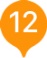 3 VT Route 125 Hancock VT 05748 United States
Arrive: Fri, 4/22/22, 2:01 AM (EDT)
From Start: 125 mi, 2hrs, 51min; Next: 2887–2899 Route 7 S; From here: 16 mi, 22min26 kmTurn right onto Route 7 S24 mArrive at the waypoint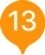 2887–2899 Route 7 S Middlebury VT 05753 United States
Arrive: Fri, 4/22/22, 2:24 AM (EDT)
From Start: 141 mi, 3hrs, 13min; Next: 24–98 Elm St; From here: 4 mi, 6min6 kmTurn left onto Court Square35 mTurn right onto Court Square0.5 kmTurn left onto Elm St18 mArrive at the waypoint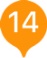 24–98 Elm St Middlebury VT 05753 United States
Arrive: Fri, 4/22/22, 2:30 AM (EDT)
From Start: 146 mi, 3hrs, 20min; Next: 33 Seymour St; From here: 794 ft, <1min188 mTurn left onto Seymour St54 mArrive at the waypoint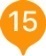 33 Seymour St Middlebury VT 05753 United States
Arrive: Fri, 4/22/22, 2:31 AM (EDT)
From Start: 146 mi, 3hrs, 20min; Next: 22 Seymour St; From here: 318 ft, <1min97 mArrive at the destination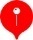 22 Seymour St Middlebury VT 05753 United States
Arrive: Fri, 4/22/22, 2:31 AM (EDT); Completed: 146 mi, 3hrs, 21minRouteTrillium 2022 SATURDAY afternoonDistance118 km / 73 miExpected Travel Time1hr, 41minBio BreakStewarts – 39 km / 24 mi, 33 minutes -  from start Route: Lake Placid Tour 2022 - SATURDAY afternoon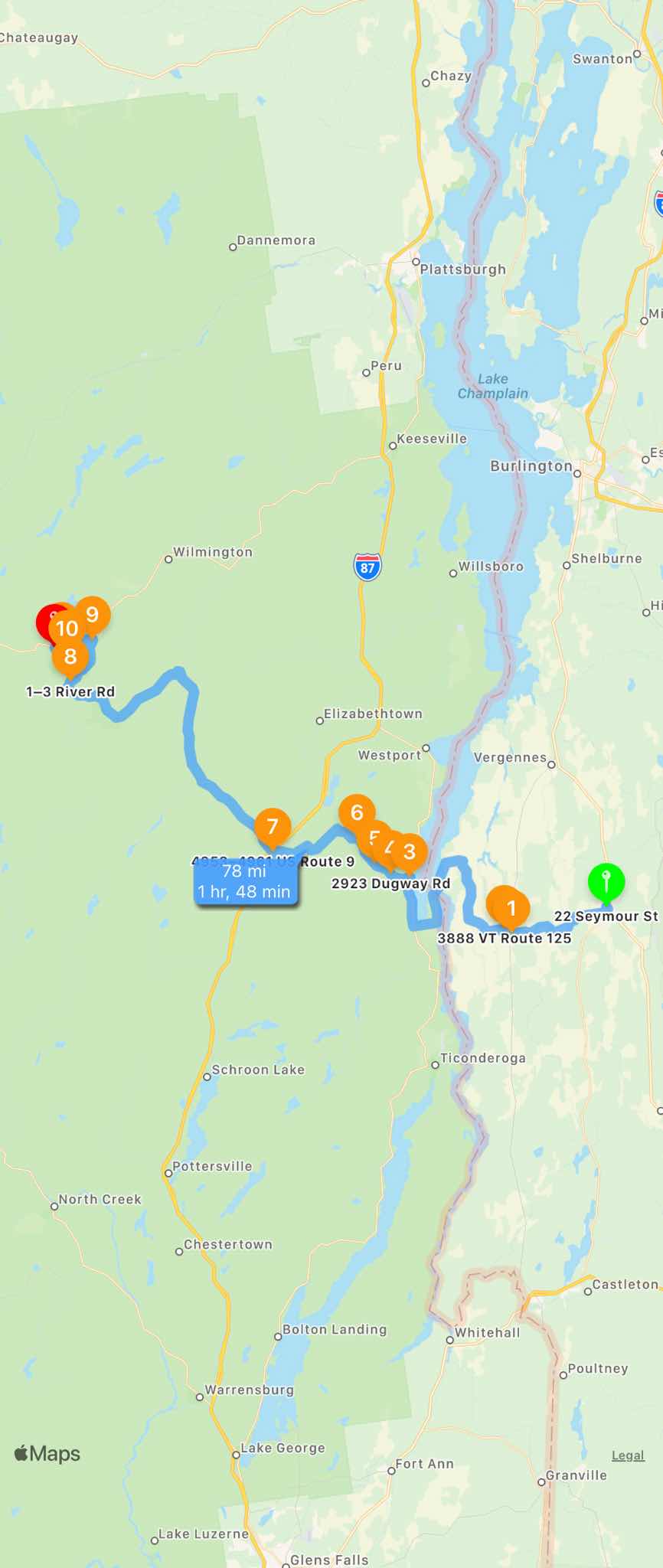 Route: Lake Placid Tour 2022 - SATURDAY afternoon22 Seymour St Middlebury VT 05753 United States
Depart: Thu, 4/21/22, 11:12 PM (EDT)
Next: 2451–2493 VT Route 125; From here: 8.4 mi, 12min0 mProceed to the route297 mTurn right onto Main St370 mAt the roundabout, take the first exit onto S Main St22 mTake a slight right turn onto College St13 kmThe waypoint is on your left2451–2493 VT Route 125 Bridport VT 05734 United States
Arrive: Thu, 4/21/22, 11:24 PM (EDT)
From Start: 8.4 mi, 12min; Next: 3888 VT Route 125; From here: 1.1 mi, 1min325 mTurn right onto VT-22A0.7 kmTurn left onto VT-1250.7 kmThe waypoint is on your left3888 VT Route 125 Bridport VT 05734 United States
Arrive: Thu, 4/21/22, 11:26 PM (EDT)
From Start: 9.5 mi, 13min; Next: 3267 Broad St; From here: 19 mi, 25min11 kmTurn left onto Vermont Rte 17 W0.6 kmContinue onto Bridge Rd6.6 kmTurn right onto NY-9N5.9 kmTurn right onto St Patricks Place48 mArrive at the waypoint on your right. Then, turn around if possible3267 Broad St Port Henry NY 12974 United States
Arrive: Thu, 4/21/22, 11:51 PM (EDT)
From Start: 29 mi, 39min; Next: 2923 Dugway Rd; From here: 1.7 mi, 2minRest stop / bio break – Stewarts Shops48 mTurn right onto Main St84 mTurn left onto Broad St28 mArrive at the waypoint3267 Broad St Port Henry NY 12974 United StatesArrive: Sat, 2023-05-20, 2:04 pmFrom Start: 39 km, 34 minNext:2923 Dugway RdFrom here: 2.6 km, 3 min2.2 kmTurn right onto Dugway Rd0.4 kmTurn right40 mArrive at waypoint, Then turn around if possible2923 Dugway Rd Moriah NY 12974 United States
Arrive: Thu, 4/21/22, 11:54 PM (EDT)
From Start: 30 mi, 42min; Next: 19 Witherbee Rd; From here: 1.5 mi, 2min40 mTurn right onto Dugway Rd2.1 kmTurn right onto Plank Rd218 mArrive at the waypoint19 Witherbee Rd Moriah Center NY 12998 United States
Arrive: Thu, 4/21/22, 11:57 PM (EDT)
From Start: 32 mi, 44min; Next: 1642–1664 Tracy Rd; From here: 2.4 mi, 3min3.5 kmKeep right onto Witherbee Rd264 mTurn left onto Tracy Rd75 mArrive at the waypoint1642–1664 Tracy Rd Witherbee NY 12998 United States
Arrive: Fri, 4/22/22, 12:01 AM (EDT)
From Start: 34 mi, 48min; Next: 4953–4961 US Route 9; From here: 7.7 mi, 12min12 kmTurn right onto US-961 mArrive at the waypoint4953–4961 US Route 9 Moriah Center NY 12855 United States
Arrive: Fri, 4/22/22, 12:13 AM (EDT)
From Start: 42 mi, 1hr; Next: 1–3 River Rd; From here: 28 mi, 32min3.7 kmTake a slight left turn onto NY-73 W21 kmContinue onto NY-7320 kmArrive at the waypoint1–3 River Rd Lake Placid NY 12946 United States
Arrive: Fri, 4/22/22, 12:46 AM (EDT)
From Start: 70 mi, 1hr, 33min; Next: 3483–3499 Wilmington Rd; From here: 4.1 mi, 7min22 mTurn right onto River Rd6.4 kmTurn left onto Wilmington Rd81 mArrive at the waypoint3483–3499 Wilmington Rd Lake Placid NY 12946 United States
Arrive: Fri, 4/22/22, 12:53 AM (EDT)
From Start: 74 mi, 1hr, 41min; Next: 2–14 Northwood Rd; From here: 2.3 mi, 3min3.7 kmTurn right onto Northwood Rd46 mArrive at the waypoint2–14 Northwood Rd Lake Placid NY 12946 United States
Arrive: Fri, 4/22/22, 12:56 AM (EDT)
From Start: 76 mi, 1hr, 44min; Next: 411–427 Mirror Lake Dr; From here: 0.7 mi, 1min1.1 kmTurn right onto Mirror Lake Dr71 mArrive at the waypoint12411–427 Mirror Lake Dr Lake Placid NY 12946 United States
Arrive: Fri, 4/22/22, 12:58 AM (EDT)
From Start: 77 mi, 1hr, 45min; Next: 1–11 Mirror Lake Dr; From here: 1 mi, 2min1.6Arrive at the destination1–11 Mirror Lake Dr Lake Placid NY 12946 United States
Arrive: Fri, 4/22/22, 1:00 AM (EDT)
Completed: 78 mi, 1hr, 48minRouteTrillium 2022 SUNDAY Distance266 km, 166 miExpected Travel Time3hrs, 39 minBio-Break #1Stewarts – 53 km / 33 mi, 42 minutes from startBio-break #2Sunoco – 113 km / 70 mi , 1 hour, 36 min from startLunch stopAdirondack Hotel, 175 km / 109 mi, 2 hours, 22 minutes from startRoute: Lake Placid Tour 2022 - SUNDAY 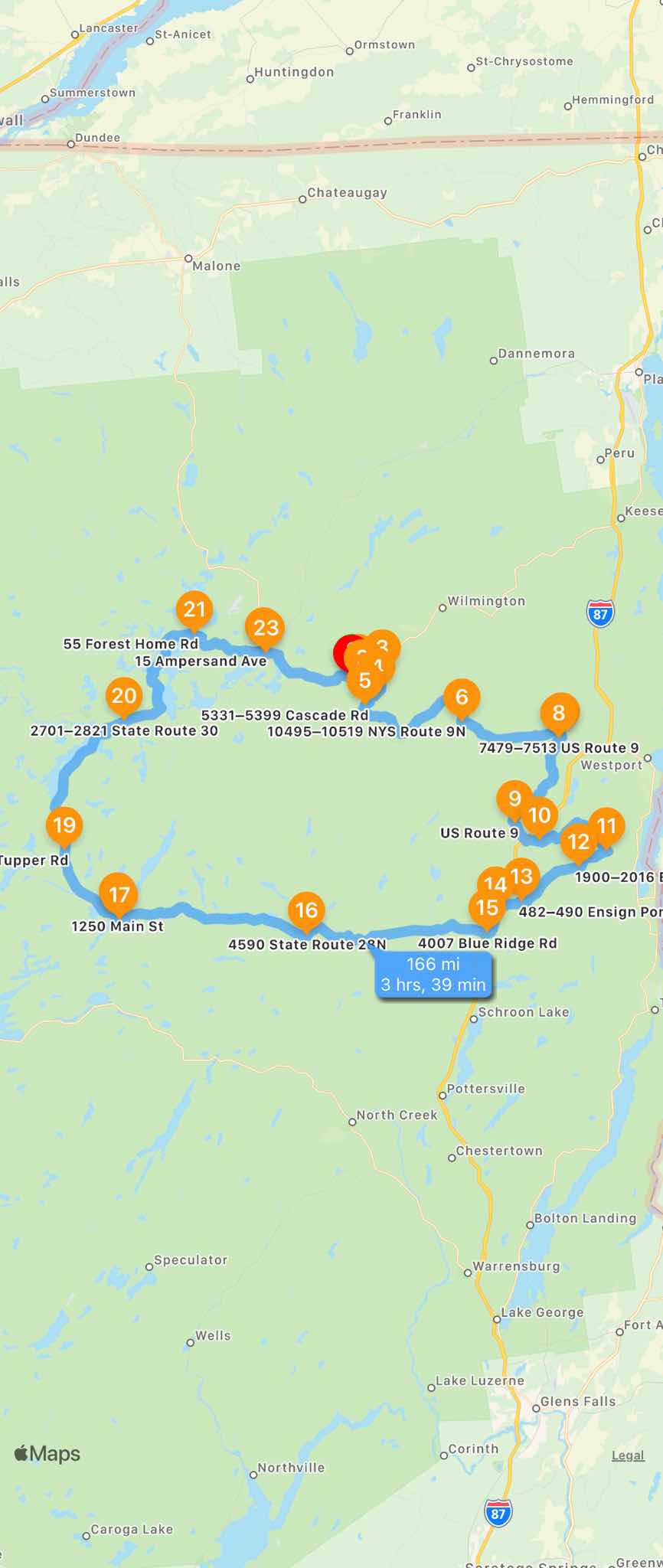 Route: Lake Placid Tour 2022 - SUNDAY Route: Lake Placid Tour 2022 - SUNDAY 246 Mirror Lake Dr Lake Placid NY 12946 United States
Depart: Thu, 4/21/22, 11:12 PM (EDT)
Next: 134 Northwood Rd; From here: 1 mi, 2min0 mProceed to the route1.6 kmTurn left onto Northwood Rd105 mArrive at the waypoint134 Northwood Rd Lake Placid NY 12946 United States
Arrive: Thu, 4/21/22, 11:15 PM (EDT)
From Start: 1 mi, 2min; Next: 88 Morningside Dr; From here: 0.7 mi, 1min1 kmTurn left onto Wilmington Rd64 mArrive at the waypoint88 Morningside Dr Lake Placid NY 12946 United States
Arrive: Thu, 4/21/22, 11:16 PM (EDT)
From Start: 1.7 mi, 4min; Next: 728–898 River Rd; From here: 2.4 mi, 2min3.7 kmTurn right onto River Rd131 mArrive at the waypoint728–898 River Rd Lake Placid NY 12946 United States
Arrive: Thu, 4/21/22, 11:19 PM (EDT)
From Start: 4.1 mi, 7min; Next: 346–406 River Rd; From here: 2.2 mi, 3min3.5 kmArrive at the waypoint346–406 River Rd Lake Placid NY 12946 United States
Arrive: Thu, 4/21/22, 11:23 PM (EDT)
From Start: 6.2 mi, 10min; Next: 5331–5399 Cascade Rd; From here: 1.8 mi, 3min2.8 kmTurn left onto Cascade Rd89 mArrive at the waypoint5331–5399 Cascade Rd Lake Placid NY 12946 United States
Arrive: Thu, 4/21/22, 11:26 PM (EDT)
From Start: 8.1 mi, 14min; Next: 10495–10519 NYS Route 9N; From here: 14 mi, 17min22 kmTurn left onto NY-9N110 mArrive at the waypoint10495–10519 NYS Route 9N Keene NY 12942 United States
Arrive: Thu, 4/21/22, 11:44 PM (EDT)
From Start: 22 mi, 31min; Next: 80 Park St; From here: 10 mi, 11min16 kmTurn left onto Park St0.7 kmThe waypoint is on your right18 mArrive at the waypoint, then turn around if possibleBio-Break at Stewarts Shops94 Park St Elizabethtown NY 12932 United States
Arrive: Thu, 4/21/22, 11:55 PM (EDT)
From Start: 32 mi, 42min; Next: 7479–7513 US Route 9; From here: 0.4 mi, 1min18 mTurn right onto Park St47 mTurn right onto Court St0.5 kmArrive at the waypoint7479–7513 US Route 9 Elizabethtown NY 12932 United States
Arrive: Thu, 4/21/22, 11:56 PM (EDT)
From Start: 33 mi, 43min; Next: US Route 9; From here: 10 mi, 12min16 kmKeep left onto US-9 S0.7 kmArrive at the waypointUS Route 9 New Russia NY 12964 United States
Arrive: Fri, 4/22/22, 12:08 AM (EDT)
From Start: 43 mi, 56min; Next: 234–350 Tracy Rd; From here: 3.3 mi, 4min3.1 kmTurn left onto Tracy Rd2.2 kmThe waypoint is on your right234–350 Tracy Rd North Hudson NY 12855 United States
Arrive: Fri, 4/22/22, 12:13 AM (EDT)
From Start: 46 mi, 1hr; Next: 2630 Ensign Pond Rd; From here: 8.9 mi, 14min10 kmTurn right onto Witherbee Rd0.5 kmContinue onto Witherbee Rd3.6 kmTurn right onto Ensign Pond Rd123 mArrive at the waypoint2630 Ensign Pond Rd Moriah Center NY 12961 United States
Arrive: Fri, 4/22/22, 12:27 AM (EDT)
From Start: 55 mi, 1hr, 15min; Next: 1900–2016 Ensign Pond Rd; From here: 3.3 mi, 5min5.4 kmThe waypoint is on your left1900–2016 Ensign Pond Rd Moriah Center NY 12961 United States
Arrive: Fri, 4/22/22, 12:32 AM (EDT)
From Start: 58 mi, 1hr, 20min; Next: 482–490 Ensign Pond Rd; From here: 6.9 mi, 10min11 kmThe waypoint is on your left482–490 Ensign Pond Rd North Hudson NY 12855 United States
Arrive: Fri, 4/22/22, 12:43 AM (EDT)
From Start: 65 mi, 1hr, 30min; Next: 3363 US Route 9; From here: 2.9 mi, 4min3.7 kmTurn left onto Caza Turn Rd0.5 kmTurn left onto US-90.4 kmThe waypoint is on your right3363 US Route 9 North Hudson NY 12855 United States
Arrive: Fri, 4/22/22, 12:47 AM (EDT)
From Start: 68 mi, 1hr, 35min; Next: 4007 Blue Ridge Rd; From here: 2.5 mi, 3min3.5 kmTurn right onto Blue Ridge Rd0.5 kmThe waypoint is on your right4007 Blue Ridge Rd North Hudson NY 12855 United States
Arrive: Fri, 4/22/22, 12:51 AM (EDT)
From Start: 70 mi, 1hr, 38min; Next: 4590 State Route 28N; From here: 19 mi, 23min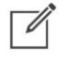 Bio- break location at Sunoco Station30 kmKeep left onto Blue Ridge Rd0.4 kmTurn right onto NY-28N96 mArrive at the waypoint4590 State Route 28N Newcomb NY 12852 United States
Arrive: Fri, 4/22/22, 1:14 AM (EDT)
From Start: 89 mi, 2hrs, 1min; Next: 1142 Main St; From here: 19 mi, 21min30 kmTurn right onto Main St46 mArrive at the waypoint1142 Main St Long Lake NY 12847 United States
Arrive: Fri, 4/22/22, 1:36 AM (EDT)
From Start: 108 mi, 2hrs, 23min; Next: 1250 Main St; From here: 0.5 mi, 1min0.8 kmArrive at the waypoint1250 Main St Long Lake NY 12847 United States
Arrive: Fri, 4/22/22, 1:37 AM (EDT)
From Start: 109 mi, 2hrs, 24min; Next: 3027–3199 Tupper Rd; From here: 8.6 mi, 9min14 kmThe waypoint is on your left3027–3199 Tupper Rd Long Lake NY 12847 United States
Arrive: Fri, 4/22/22, 1:46 AM (EDT)
From Start: 117 mi, 2hrs, 34min; Next: 2701–2821 State Route 30; From here: 16 mi, 18min20 kmTurn right onto Stetson Rd2.4 kmTurn right onto NY-302.9 kmThe waypoint is on your left2701–2821 State Route 30 Tupper Lake NY 12986 United States
Arrive: Fri, 4/22/22, 2:05 AM (EDT)
From Start: 133 mi, 2hrs, 53min; Next: 55 Forest Home Rd; From here: 14 mi, 17min4.4 kmTurn left onto NY-3019 kmTurn right onto CR-180.4 kmArrive at the waypoint55 Forest Home Rd Lake Clear NY 12945 United States
Arrive: Fri, 4/22/22, 2:23 AM (EDT)
From Start: 148 mi, 3hrs, 10min; Next: 15 Ampersand Ave; From here: 7.9 mi, 11min13 kmTurn right onto Ampersand Ave139 mArrive at the waypoint15 Ampersand Ave Saranac Lake NY 12983 United States
Arrive: Fri, 4/22/22, 2:34 AM (EDT)
From Start: 155 mi, 3hrs, 22min; Next: George Lapan Memorial Hwy; From here: 0.4 mi, 1min58 mTurn left onto Edgewood Rd0.5 kmTurn left onto NY-3152 mThe waypoint is on your right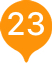 George Lapan Memorial Hwy Saranac Lake NY 12983 United States
Arrive: Fri, 4/22/22, 2:35 AM (EDT)
From Start: 156 mi, 3hrs, 23min; Next: 2375 Saranac Ave; From here: 9.8 mi, 15min1.5 kmContinue onto River St0.4 kmTurn right onto Lake Flower Ave6 kmKeep left onto NY-864.8 kmKeep left onto Saranac Ave2.6 kmArrive at the destination2375 Saranac Ave Lake Placid NY 12946 United States
Arrive: Fri, 4/22/22, 2:51 AM (EDT)
Completed: 166 mi, 3hrs, 39min